 Tipi Moza (Iron Homes)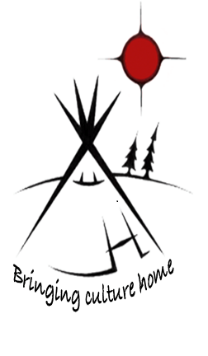               113 Lower Union St, Kingston, ON K7L 2N3                           Phone:  613-547-1134   Fax:  613-507-7267Tipi Moza (Iron Homes) is excited to announce the opening of our Indigenous Transitional Housing Services Center located at 113 Lower Union Street. This facility has 19 individual units with their own bathroom (2-piece) and a shared kitchen, shower and laundry room. The kitchen is open during regular business hours Monday to Friday 8:00am to 5:00pm. Below you will find the eligibility requirements for this program.Client Name________________________________________________Contact Information____________________________________Date__________________________________________________Basic Eligibility Criteria  Identifies as Indigenous (with or without status) Income is under the City’s HILS limit Homeless or at risk of homelessness  Age 18 or over  Vaccination Status 	  None    First Dose  Second Dose   Third DoseBasic Living Skills  Ability to live independently. Ability to perform range of daily living (hygiene, grooming, bathing)  Some ability to perform range of instrumental activities of daily living (ADL) such as,           cooking grocery shopping, money management, use of city transit, cleaningIdentified Support Needs Indicates desire for supportive housing- “where can I participate in groups/ programming” Wants to build life skills Wants to build daily living skillsExclusionary Criteria  No serious safety risks displayed/ identified  No history of starting fires without explanation No recent history of violence or violence risks without explanation  Avoids unsafe situations  Ability to avoid crisis  Ability to deal with angerAccommodations:Notes:Form Completed byAgency___________________________________________Name____________________________________________Date_____________________________________________Signature_________________________________________